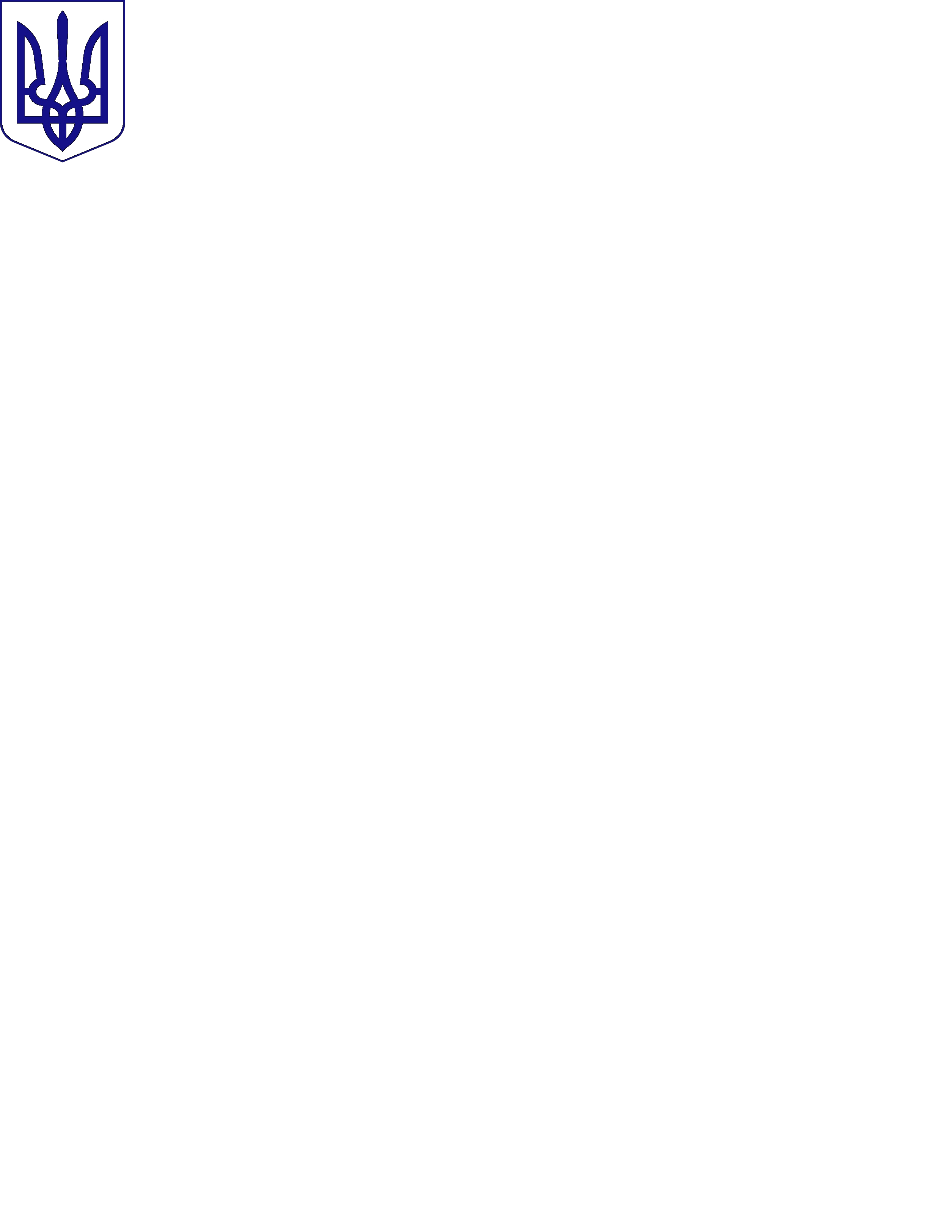 МІНІСТЕРСТВО ОСВІТИ І НАУКИ УКРАЇНИУКРАЇНСЬКИЙ ДЕРЖАВНИЙ ЦЕНТР ПОЗАШКІЛЬНОЇ ОСВІТИКловський узвіз 8, м. Київ, 01021; т/ф (044) 253-75-25; тел. 253-63-99, 253-01-05 “МТС” +38 (050) 566-89-50; “Київстар” +38 (097) 751-98-81E-mail: udcpoua@gmail.com; estetudcpo@gmail.com; texnudcpo@gmail.com; mettod2@gmail.com Web-site:http://udcpo.com.ua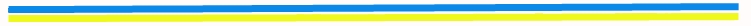 Від 18.03.2021р. № 03-15	Директорам обласних, Київського міського центру, палаців дитячо-юнацької творчості естетичного виховання, державних будинків художньої та технічної творчостіПро проведення Всеукраїнського творчого фестивалю до Дня Європи «Єврофест 2021» (заочний/онлайн формат)Відповідно до наказу Міністерства освіти і науки України № 1452 від 24.11.2020 року «Про затвердження Плану всеукраїнських і міжнародних організаційно-масових заходів з дітьми та учнівською молоддю на 2021 рік (за основними напрямами позашкільної освіти) з обов’язковим виконанням вимог Постанов Кабінету Міністрів України від 11.03.2020 року № 211 «Про запобігання поширенню на території України коронавірусу COVID-19»,  від 22 липня 2020 р. № 641 «Про встановлення карантину та запровадження посилених протиепідемічних заходів на території із значним поширенням гострої респіраторної хвороби COVID-19, спричиненої коронавірусом SARS-CoV-2» з 12 по 15 травня 2021 року у місті Кропивницькому Українським державним центром позашкільної освіти спільно з Комунальним закладом позашкільної освіти «Кіровоградський обласний центр дитячої та юнацької творчості» буде проведено Всеукраїнський творчий фестиваль до Дня Європи «Єврофест 2021» (заочний/онлайн формат).До участі у заході запрошуються вихованці (учні) закладів позашкільної, загальної середньої, професійної (професійно-технічної), вищої освіти України віком від 9 до 21 року (включно).Додаткова інформація за тел: у місті Кропивницькому (095) 234-64-98 (контактні особи: - Долгополова Наталія Костянтинівна, (095) 585-96-18 - Кордонська Лариса Миколаївна), у місті Києві (044) 253-01-05 (контактна особа – Кононенко Ірина Володимирівна).Директор                                                                                               Геннадій ШКУРАІрина Кононенко (044) 253 01 05Додаток до листа УДЦПОвід 18.03.2021р  № 03-15Умови проведення Всеукраїнського творчого фестивалю до Дня Європи «Єврофест 2021»(заочний/онлайн формат)на тему: «Європейська інтеграція. Спільне бачення. Спільна дія.                            Сильніша Україна»Мета та завдання Фестивалю1.1. Всеукраїнський творчий фестиваль до Дня Європи «Єврофест 2021»  (заочний/онлайн формат) (далі – Фестиваль) проводиться з метою знайомства   дітей та молоді України з історією та культурою країн Європи засобами різних видів дитячої творчості, популяризації європейських цінностей у дитячому та молодіжному середовищі. 1.2. Завдання фестивалю:реалізація творчого потенціалу дітей та молоді мовою європейського  мистецтва;встановлення контактів між творчими дитячими та юнацькими колективами України, що працюють у напрямку популяризації європейської культури, обмін досвідом роботи між ними; створення умов для розвитку творчих здібностей вихованців та підтримка дитячих художніх колективів; 	стимулювання дитячих творчих колективів України до вивчення європейської культури та включення до репертуару творів, що розкривають тему Фестивалю.залучення до участі у Фестивалі представників дитячих творчих колективів з європейських країн;        демонстрація багатогранності та розмаїття  європейського мистецтва;2. Організатори ФестивалюМіністерство освіти і науки України, Департамент освіти і науки Кіровоградської облдержадміністрації, Український державний центр позашкільної освіти, Міжнародна асоціація позашкільної освіти, Комунальний позашкільний навчальний заклад «Кіровоградський обласний центр дитячої та юнацької творчості.3. Журі ФестивалюСклад журі формується із фахівців в напрямках творчої діяльності, заявлених у конкурсах  фестивалю.4. Учасники Фестивалю До участі у фестивалі запрошуються вихованці (учні) закладів позашкільної, загальної середньої, професійної (професійно - технічної), вищої освіти України, представники євроклубів, інших дитячих та молодіжних  громадських об’єднань, національних меншин, діаспор, представники країн Європейського Союзу, юні фотографи, майстри образотворчого мистецтва,  вихованці хореографічних колективів віком від 9 до 21 року та представники інших видів сценічного мистецтва,  які у своїй творчій діяльності розкривають тему фестивалю.5. Порядок проведення ФестивалюФестиваль проводиться на базі комунального позашкільного навчального закладу «Кіровоградський обласний центр дитячої та юнацької творчості»  з 12 по 15 травня 2021 року в режимі онлайн. Відбірковий (заочний) етап прийому конкурсних робіт триватиме з 15 до 25 квітня 2021 року. 6. Конкурс «Квіз країнами Європи»6.1. Командний конкурс пошуково-дослідницької та просвітницької діяльності, що проводиться серед представників євроклубів та інших дитячих організацій, діяльність яких орієнтована в межах визначеної теми фестивалю. Команда має складатися з 6 учасників та керівника. Після реєстрації на конкурс команда отримує країну Європейського Союзу, яку представляє під час конкурсної програми фестивалю за визначеними напрямками. 6.2. Конкурсна програма відбувається в двох вікових категоріях: 9-13 років (включно). Учасники представляють країну за наступними характеристиками: назва країни, столиця, офіційна мова, форма державного устрою, валюта, символіка, дата та особливості вступу до ЄС, національна кухня, традиції, національна гра, взаємовідносини з Україною. Для участі в конкурсі команді необхідно до 25 квітня 2021 року зареєструватися за посиланням  https://forms.gle/YGeC2yVHmuxQSBtz6  та презентувати своє творче дослідження в режимі онлайн у час та дату, зазначені у програмі фестивалю. Тривалість презентації – до 5 хвилин. З Програмою фестивалю можна ознайомитись за посиланням, зазначеним у реєстраційній формі. Запрошення на онлайн зустріч буде надіслано на електронну пошту керівника команди, зазначену під час реєстрації.14 - 17 років (включно). Під час конкурсної програми учасники порівнюють задану після реєстрації країну Європи та Україну за трьома  напрямами:         Європейська інтеграція. Спільне бачення. Сильніша Україна;         Європейський світогляд. Спільні цінності. Сильніша Україна;         Спільна дія. Переваги та перспективи. Сильніша Україна.Для участі в конкурсі необхідно до 25 квітня 2021 року зареєструватися за посиланням https://forms.gle/unvPfwddFXd4rq6a8 та дослідити отриману країну за визначеним тематичним напрямком. Взяти участь в роботі тематичної сесії у час та дату, зазначені у програмі фестивалю в режимі онлайн, під час якої відбудеться захист роботи. Тривалість презентації – до 5 хвилин. З програмою фестивалю можна ознайомитись за посиланням, зазначеним у реєстраційній формі. Запрошення на онлайн зустріч буде надіслано на електронну пошту керівника команди, зазначену під час реєстрації.6.3. Критерії оцінювання:        змістовне наповнення;        майстерність публічного виступу;        оригінальність подачі матеріалу;        продуктивність обговорення.6.4. Учасники всіх вікових категорій мають до 11 травня 2021 року створити презентаційний постер команди та розмістити його на тематичній Події «Єврофест 2021»  Facebook сторінки Кіровоградського обласного центру дитячої та юнацької творчості. Посилання на Подію учасники отримують після реєстрації.Вимоги до оформлення постера:        постер має бути інформативним та змістовним;        позитивно оцінюється наявність інтерактивних елементів, що розширюють інформацію про громадську активність команди;        креативність оформлення матеріалу.6.5. Контактні особи: Кордонська Лариса Миколаївна, заступник директора - (095) 585-96-18; Мельник Олександр Васильович, методист - (099) 444-60-49.7. Конкурс фотоколажів  «Європа в Україні»7.1. На конкурс приймаються фотоколажі формату А3, створені із авторських фото (одна робота від учасника або команди). 7.2. Конкурсна програма відбувається у вікових категоріях: 9-12 років; 13-17 років; 18-21 років (включно).7.3. Для участі в конкурсній програмі учасникам необхідно до 25 квітня 2021 року заповнити анкету за посиланням http://bit.do/collage2021 та прикріпити графічний файл (мінімальної роздільної здатності 1280x720).Ім'я файлу, що містить зображення, повинно відповідати назві роботи, прізвищу та імені виконавця, назві області (наприклад, робота Петрова Руслана «Ми подорожуємо Україною» Кіровоградська область – «Ми подорожуємо Україною»_Петров_ Руслан_ Кіровоградська).           7.4. Критерії оцінювання:повнота розкриття теми;емоційний відгук;композиційне та кольорове рішення;оригінальність.           7.5. Контактні особи: Гладченко Тетяна Олексіївна, завідувачка відділом народних мистецтв - (095) 139-02-79, Пугакова Наталя Григорівна, методист -(099) 538-24-53.8. Конкурс постерів «Європа в Україні»8.1. На конкурс приймається одна робота від учасника чи команди формату А3 із застосуванням довільної техніки виконання. 8.2. Конкурсна програма відбувається у вікових категоріях: 9-12 років; 13-17 років; 18-21 років (включно).8.3. Для участі в конкурсній програмі учасникам необхідно до 25 квітня 2021 року заповнити анкету за посиланням http://bit.do/posterEurope та прикріпити графічний файл (мінімальної роздільної здатності 1280x720).Ім'я файлу, що містить зображення, повинно відповідати назві роботи, прізвищу та імені виконавця, назві області (наприклад, робота Іванової Анни «Україна європейська» Кіровоградська область – «Україна європейська»           _Іванова Анна_ Кіровоградська). 8.4. Критерії оцінювання:        повнота розкриття теми;        емоційний відгук (робота запам’яталася, викликала позитивне емоційне спрямування);        композиційне та кольорове рішення;        оригінальність ідеї.        8.5. Контактні особи: Гладченко Тетяна Олексіївна, завідувачка відділом народних мистецтв - (095) 139-02-79, Пугакова Наталя Григорівна, методист - (099) 538-24-53.9. Конкурс світлин «Європейська Україна в моєму об’єктиві»9.1. На конкурс приймаються авторські світлини у довільному жанрі формату А4, які розкривають тему конкурсу (одна робота від учасника або команди). 9.2. Конкурсна програма відбувається у вікових категоріях: 9-12 років; 13-17 років; 18-21 років (включно).     9.3. Для участі в конкурсній програмі учасникам необхідно до 25 квітня 2021 року заповнити анкету за посиланням http://bit.do/fotoEU та прикріпити гіпертекстове посилання на архівний файл (формат JPG, якість HD 1280x720).    Ім'я файлу, що містить зображення, має відповідати назві роботи, прізвищу та імені виконавця, назві області (наприклад, робота Горенко Софії «Європейська Україна в моєму об’єктиві» Кіровоградська область – «Європейська Україна в моєму об’єктиві»_ Горенко Софія_ Кіровоградська).   9.4. Критерії оцінювання:        відповідність темі конкурсу;        емоційний відгук;        повнота розкриття змістового задуму;        оригінальність світлини, її унікальність;        художнє та композиційне рішення.        9.5. Контактні особи: Гладченко Тетяна Олексіївна, завідувачка відділом народних мистецтв - (095) 139-02-79, Пугакова Наталя Григорівна, методист - (099) 538-24-53.10. Конкурс коміксів «Міфи євроінтеграції»10.1. На конкурс приймається одна індивідуальна робота від учасника чи у співавторстві 2-х осіб формату А3 із застосуванням довільної техніки виконання, які раніше не публікувалися, в тому числі і в мережі інтернет. 10.2. Конкурсна програма відбувається у вікових категоріях: 13-17 років; 18-21 років (включно).10.3. Для участі в конкурсній програмі учасникам необхідно до 25 квітня 2021 року заповнити анкету за посиланням http://bit.do/comixEU та прикріпити гіпертекстове посилання на архівний файл (формат JPG, якість HD 1280x720). Робота подається українською мовою (можливі роботи без слів). Розмір коміксу - від кількох стріпів до 6 сторінок (формату А 4 та А3), мінімальної роздільної  якості 300 dpi. Вибір кольору та орієнтація сторінки - на розсуд автора.10.4. Критерії оцінювання коміксів:оригінальність відтворення  у коміксах міфів  про негативні  сторони євроінтеграції;лаконічність представлення сюжету;виразність і майстерність малюнків;стислість і точність коментарів та реплік;логічність та послідовність  епізодів; естетичний вигляд.      10.5. Кращі  роботи братимуть участь у віртуальній виставці, що відбудеться в рамках програми фестивалю з 12 по 15 травня 2021 року.10.6. Контактні особи: Гладченко Тетяна Олексіївна, завідувачка відділом народних мистецтв (095) 139-02-79, Пугакова Наталя Григорівна, методист                   (099) 538-24-53.11. Конкурс «EURO DANCE community» 11.1. До участі у конкурсі запрошуються хореографічні колективи, соло чи групи, які мають у репертуарі  номери з  етнічної    хореографії європейських країн,  перформативний театр за темою фестивалю.Для участі в конкурсній програмі учасникам необхідно до 25 квітня 2021 року заповнити реєстраційну анкету за посиланням  https://forms.gle/hhLHMip7fnn763uAA із доданими відкритими та доступними до завершення фестивалю відеофайлами конкурсних робіт (Google-диск або YouTube). Відео має бути відзняте у 2020-2021 роках. 11.2. Конкурсна програма відбувається у вікових категоріях: молодша – 9-12 років;середня – 13-16 років;старша – 17–21 рік;змішана.        11.3. Програма «EURO DANCE community»  передбачає: Відео презентацію колективу з інформацією про  складову  репертуару  з етнічної хореографії європейських країн (до 2-х  хвилин українською мовою) зі змістовною та лаконічною інформацією про особливість, (відмінність) чи місію колективу, презентація результатів діяльності. Привітання керівника вітається. Майстер-клас для учасників фестивалю з вивчення  репертуару   тематики - міні-заняття тривалістю до 15 хвилин від соліста(-ів), керівника, або        викладача(-ів) колективу (фрагмент з екзерсісу, розбір вправи або руху, комбінація, хореографічний лайфхак від майстра, хореографічні особливості регіону, власні напрацювання для обміну досвідом серед танцівників та підтримки танцювальних традицій. Конкурсну програму з напрямків: «Етнічна  хореографія»   (танцювальний фольклор, сюжетні, стилізовані, академічні хореографічні постановки  певних регіонів Європи) та «Євро-Перформанс» (постановка на основі будь-якого напряму хореографії, або сценічного руху, яка не підлягає під визначення «хореографічний номер», яка відповідає темі номінації). Подаються 1-2 конкурсних номера, кожен  тривалістю до 10 хвилин, у зазначеному жанрі, кількісному складі та віковій категорії номінації, загальною кількістю не більше 6 номерів від колективу.         11.4. Критерії оцінювання:ідея та оригінальність постановки номера;техніка виконання та дотримання танцювальної лексики;відповідність темі фестивалю;доцільність використання окремих технічних елементів в хореографічній або постановці перфомансу;виконавська та акторська майстерність;відповідність постановки віку вихованців;  естетика та гармонія костюмів та реквізиту, майстерність та доцільність використання предметів;артистизм виконання;якість музичного матеріалу.  Виступи та фрагменти виступів учасників  EURO DANCE community  будуть включені до DANCE REVIEW «Об’єднані  рухом».11.5. Контактні особи: Сивоконь Лариса Леонідівна, завідувачка відділом (066)414-16-23, Тодосієва Юлія Олександрівна, методист (050) 188-82-65.12. Конкурс «EURO ART» 12.1. До участі у конкурсній програмі запрошуються виконавці – вихованці (учні) закладів позашкільної, загальної середньої, професійної (професійно-технічної), вищої освіти, представники дитячих та молодіжних громадських об’єднань, представники країн Європейського Союзу, які своєю творчістю демонструють багатогранність та розмаїття  європейського мистецтва. 12.2. Учасники  представляють конкурсну роботу, художній номер у видах мистецтв, що не зазначені вище (анімація, театр, вокал та ін.)  тривалістю не більше 10 хвилин.12.3. Для участі в конкурсній програмі учасникам необхідно до 25 квітня 2021 року заповнити реєстраційну анкету за посиланням http://bit.do/oe2021 із  доданими посиланнями на відкриті та доступні до завершення фестивалю відеофайли конкурсних робіт.12.4. Від одного колективу (керівника) приймається не більше 3-х заявок.12.5. Конкурсна програма відбувається у вікових категоріях: молодша - 9-11 років;середня - 12-14 років;старша - 15-17 років;юнацька - 18-21 років.    12.6. Критерії оцінювання у конкурсі EURO ART «Відкриття фестивалю»:відповідність темірівень виконавської майстерності;сценічна культура та естетика зовнішнього вигляду;художнє оформлення.         12.7. Члени журі оцінюють виступ учасників номінації за 10 бальною шкалою. За підсумками виступів, журі визначає володаря Гран – прі конкурсу та встановлює інші види нагород. Журі залишає за собою право: присуджувати не всі місця, ділити місця між кількома колективами, нагороджувати учасників спеціальними дипломами, не оцінювати виступ при порушенні програмних вимог. Рішення журі є остаточним і оскарженню не підлягає. 12.8. Контактні особи: Круніч Юлія Олегівна, завідувачка художнім відділом (066) 792-82-10; Мироненко Людмила Сергіївна, методист (099) 918-47-81.13. НагородженняПереможці Фестивалю нагороджуються дипломами Українського державного центру позашкільної освіти відповідних ступенів.14. Фінансування фестивалюУчасть у Фестивалі безкоштовна.*Учасники Фестивалю несуть особисту відповідальність за всі можливі порушення прав третіх осіб при створенні конкурсних робіт.Матеріали, що містять образи на національному та релігійному ґрунті до конкурсу не допускаються. Оргкомітет залишає за собою право використовувати надіслані відеозаписи виступів (або їх фрагментів) та фото в рекламних матеріалах та фестивальних заходах.   